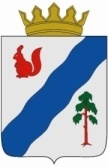 ДУМАГАЙНСКОГО МУНИЦИПАЛЬНОГО ОКРУГАПЕРМСКОГО КРАЯРЕШЕНИЕО предложении Думы Гайнского муниципального округа Пермского края в состав коллегиального органа (комиссии), осуществляющего проведение конкурсного отбора инициативных проектов на территории  Гайнского муниципального округа Пермского края       Дума Гайнского муниципального округа Пермского края РЕШАЕТ:1. Предложить в состав коллегиального органа (комиссии), осуществляющего проведение конкурсного отбора инициативных проектов на территории  Гайнского муниципального округа Пермского края:2. Настоящее решение вступает в силу со дня принятия.29.07.2021№211-п1.Ковалев  Илья Александрович - Депутат, председатель Думы Гайнского муниципального округа Пермского края;2.Андреев  Александр  Николаевич  - Депутат, заместитель председателя думы Гайнского муниципального округа, председатель комиссии по   бюджетной, налоговой и экономической политике;3.Андреев  Андрей Петрович - Депутат, председатель комиссии по местному самоуправлению, развитию коммунальной инфраструктуре,  ремонту и   строительству дорог,  социальной политике и правам человека;4.Жижилев  Евгений Васильевич - Руководитель Гайнской районной общественной организации ветерановПредседатель Думы Гайнского муниципального округаПермского края«______»________________ _________ гИ. А. Ковалев